Zmaja od Bosne 56,  72000 ZenicaTelefon: + 387 32 243-574, fax: 245-992OBAVIJEST O ODRŽAVANJU  DEVETOG NAUČNO-STRUČNOG SKUPA  
FILOZOFSKOG FAKULTETA UNIVERZITETA U ZENICINAUKA I SAVREMENOSTU skladu sa programom naučnoistraživačke djelatnosti i Odlukom Naučno-nastavnog vijeća Filozofskog fakulteta Univerziteta u Zenici broj 04-200-001-201/21 sa 15. sjednice održane 08.06.2021. godine o usvajanju Elaborata o opravdanosti održavanja Devetog naučno-stručnog skupa, Filozofski fakultet Univerziteta u Zenici obavještava naučnu i stručnu javnost da organizira naučno-stručni skup. Naziv Skupa: 			Nauka i savremenostVrijeme i mjesto realizacije:  	26. i 27. 05. 2022. godine u ZeniciOrganizator:                         	Filozofski fakultet Univerziteta u ZeniciKarakter Skupa:               	  	 međunarodni Motivacija:                          		 društvene potrebe, kontinuiran naučnoistraživački rad(NAPOMENA: Skup će biti održan uživo ili online u skladu sa epidemiološkom situacijom)Opravdanost održavanja SkupaŽivimo u dobu koje obilježava nastojanje da se obezbijede jednaki uvjeti za stjecanje znanja i sposobnosti koji su neophodni za uključivanje u savremene društvene tokove. Evropska unija zalaže se za očuvanje nacionalne, regionalne, kulturne i jezičke raznolikosti, ali i za suverenitet obrazovne politike svake države članice. Na putu ka Evropskoj uniji Bosna i Hercegovina se uključuje u procese koji podrazumijevaju i razvoj i unapređenje obrazovnog sistema prema najvišim standardima koji obezbjeđuju kvalitetno obrazovanje za sve.Motiviran potrebama daljeg unapređenja nauke i istraživanja i u skladu sa novim naučnim dostignućima, Filozofski fakultet Univerziteta u Zenici organizira Deveti naučno-stručni skup pod nazivom  NAUKA I SAVREMENOST.  Na ovom susretu naučnika i stručnjaka  treba doći do prezentacije i razmjene pozitivnih naučnih dostignuća i dosad stečenih iskustava u pojedinim oblicima edukacije. Tako će Skup pridonijeti prezentiranju novih naučnih saznanja i naučnoistraživačkih rezultata.Cilj SkupaSkup treba da doprinese stimulaciji produktivnijeg naučnoistraživačkog rada u humanističkim, društvenim i prirodnim naukama, koje se izučavaju na Filozofskom fakultetu Univerziteta u Zenici, u studijima razredne nastave, jezika i književnosti (bosanski, hrvatski, srpski, engleski, njemački, turski), kulturalnog studija, te informatike i matematike. Tematske oblastiNa Skupu će se prezentirati radovi iz  sljedećih tematskih oblasti: Edukacija za 21. vijekPrimjena savremenih tehnologija u nastaviSavremena lingvistička istraživanjaSavremena književnohistorijska i književnoteorijska istraživanjaUčenje stranog jezikaTeorija i praksa prevođenja u 21. stoljećuMedijska pismenostKultura sjećanjaOrganizacija i održavanje SkupaSkup će se održati u Zenici 26. i 27. maja 2022. godine. Učesnici mogu prijaviti samo jedan autorski ili koautorski rad. Na jednom radu može biti maksimalno 3 koautora. Slanjem rada autori pristaju na njegovo objavljivanje bez obzira na kategorizaciju rada od  strane recenzenta.Učesnici Skupa sami će snositi troškove putovanja i boravka u Zenici tokom održavanja Skupa. Jezici Skupa bit će bosanski, hrvatski, srpski, crnogorski, engleski, njemački i turski jezik. Važni datumiRok za dostavljanje sažetaka: 	31. 12. 2021.Rok za dostavljanje rada: 		31. 03. 2022.Obavijest o prihvatanju rada: 	20. 04. 2022.Online izdanje časopisa SaZnanje u kojem se objavljuju radovi sa Skupa bit će priređen do datuma održavanja Skupa i dostupan na internetskoj stranici Filozofskog fakulteta. Časopis je uključen u CEEOL bazu podataka.Organizacioni odborBosna i HercegovinaFederacija Bosne i HercegovineUniverzitet u ZeniciFilozofski fakultet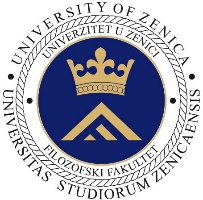 Bosnia and HerzegovinaFederation of Bosnia and HerzegovinaThe University of ZenicaFaculty of Philosophy